中信建投证券股份有限公司关于宁德时代新能源科技股份有限公司新增日常关联交易额度预计的核查意见中信建投证券股份有限公司（以下简称“中信建投证券”或“保荐机构”）作为宁德时代新能源科技股份有限公司（以下简称“宁德时代”或“公司”）2020年非公开发行股票及2022年向特定对象发行股票的保荐机构，根据《证券发行上市保荐业务管理办法》《深圳证券交易所创业板股票上市规则（2020年修订）》《深圳证券交易所上市公司自律监管指引第2号——创业板上市公司规范运作》《深圳证券交易所上市公司自律监管指引第13号——保荐业务》等相关规定，对宁德时代新增日常关联交易额度进行了认真、审慎的核查，并发表如下核查意见：一、新增日常关联交易基本情况（一）新增日常关联交易概述1、公司于2022年4月20日召开的第三届董事会第三次会议审议通过《关于公司2022年度日常关联交易预计的议案》，公司及控股子公司预计2022年度将与上汽时代动力电池系统有限公司（简称“上汽时代”）、宁德时代科士达科技有限公司（简称“时代科士达”）等关联方发生日常关联交易不超过408,150万元。现根据公司业务发展及日常经营的需要，在前述2022年度日常关联交易额度基础上，公司及控股子公司预计2022年度及2023年1-4月与上汽时代、时代科士达新增发生日常关联交易不超过249,000万元。2、公司第三届董事会第十四次会议以6票同意、0票反对、0票弃权审议通过《关于新增日常关联交易额度预计的议案》，其中关联董事周佳先生、吴凯先生已回避表决。根据《深圳证券交易所创业板股票上市规则》以及《公司章程》《关联交易管理制度》的相关规定，本次关联交易在董事会审议权限范围内，无需提交公司股东大会审议。（二）新增日常关联交易类别和金额单位：万元注：上表中“截至2022年9月30日已发生金额”为已开票的不含税金额。二、关联人介绍与关联关系（一）上汽时代动力电池系统有限公司1、基本情况2、2022年1-6月主要财务数据（未经审计）：截至2022年6月30日总资产167,335.74万元，净资产50,430.11万元；2022年1-6月营业收入110,458.72万元，净利润5,911.47万元。3、关联关系说明：公司副董事长周佳先生、董事/副总经理吴凯先生担任上汽时代董事，监事会主席吴映明先生担任上汽时代副总经理，符合《深圳证券交易所创业板股票上市规则》7.2.3条规定的情形。因此，上汽时代为公司的关联法人。4、履约能力分析：上汽时代自成立以来依法存续，目前经营正常，具备较好的履约能力。经核查，上汽时代不属于失信被执行人。（二）宁德时代科士达科技有限公司1、基本情况2、2022年1-6月主要财务数据（未经审计）：截至2022年6月30日总资产55,988.74万元，净资产20,413.09万元；2022年1-6月营业收入12,504.75万元，净利润1,218.94万元。3、关联关系说明：公司副总经理谭立斌先生担任时代科士达董事，符合《深圳证券交易所创业板股票上市规则》7.2.3条规定的情形，因此，时代科士达为公司的关联法人。4、履约能力分析：时代科士达自成立以来依法存续，目前正常经营，具备相关履约能力。经核查，时代科士达不属于失信被执行人。三、关联交易主要内容（一）关联交易主要内容公司与上汽时代、时代科士达的关联交易将遵循公平、合理的定价原则，依据市场价格定价，并按照协议约定进行结算。（二）关联交易协议签署情况公司与上汽时代、时代科士达将根据生产经营的实际需求在本次预计额度范围内签订相关协议。四、关联交易目的和对上市公司的影响本次新增关联交易预计为公司日常经营业务开展需要，交易价格以市场公允价格为基础，不存在损害公司和股东利益的情形。公司不会因上述交易对关联方形成依赖，不会影响公司的独立性。五、独立董事及中介机构意见（一）独立董事独立意见经核查，独立董事认为：公司本次新增关联交易额度预计为公司日常经营所需，交易价格以市场公允价格为基础，不存在损害公司及股东利益的情形。本次新增关联交易额度事项的决策程序合法、有效。因此，同意公司本次新增关联交易额度预计事项。（二）监事会核查意见经审核，监事会认为：基于公司业务发展和日常经营需要，公司及子公司拟与关联方新增关联交易额度，关联交易的定价遵循公平、公正及合理的原则，以市场价格作为定价基础，不存在损害公司和股东利益的情形。因此，同意公司本次关于新增日常关联交易额度预计事项。（三）保荐机构核查意见中信建投证券作为宁德时代的保荐机构，对上述日常关联交易预计事项发表如下意见：1、公司本次新增日常关联交易预计符合公司正常经营活动所需，遵循市场公允定价原则，不存在损害公司及股东利益的情况，不会因此对关联方产生依赖，不会对公司独立性产生影响，符合公司全体股东利益，不存在损害中小股东利益的情形；2、公司本次新增日常关联交易预计事项已经公司董事会审议批准，独立董事发表了同意意见，履行了必要的审批程序，《深圳证券交易所创业板股票上市规则》《深圳证券交易所上市公司自律监管指引第2号——创业板上市公司规范运作》等有关规定的要求。综上，保荐机构对公司新增日常关联交易预计事项无异议。（此页无正文，为《中信建投证券股份有限公司关于宁德时代新能源科技股份有限公司新增日常关联交易额度预计的核查意见》之签署页）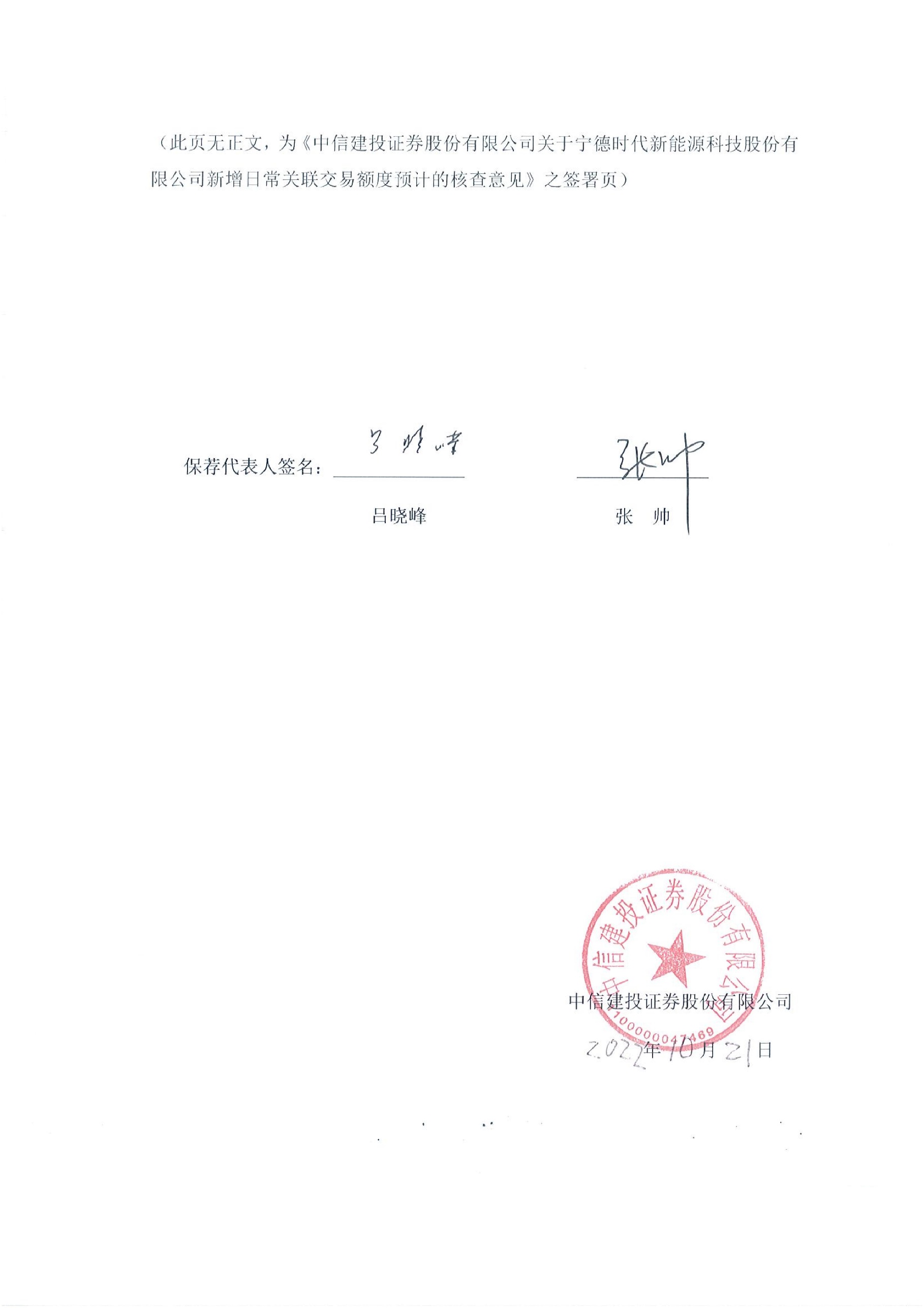 保荐代表人签名：  _______________            _________________                      吕晓峰                       张 帅中信建投证券股份有限公司年    月    日关联交易类别关联方关联交易内容关联交易定价原则2022年度2022年度2022年度2023年1-4月新增预计金额截至2022年9月30日已发生金额（注）上年发生金额关联交易类别关联方关联交易内容关联交易定价原则已披露的预计金额新增预计金额新增后预计金额2023年1-4月新增预计金额截至2022年9月30日已发生金额（注）上年发生金额向关联方销售商品上汽时代动力电池参照市场价格公允定价100,000120,000220,00050,000117,506.7957,887.01向关联方销售商品时代科士达储能电池参照市场价格公允定价31,00039,00070,00040,00040,014.241,458.80合计合计合计合计131,000159,000290,00090,000157,521,0359,345.81公司名称上汽时代动力电池系统有限公司统一社会信用代码91320481MA1P5JL63D成立日期2017年6月8日公司住所溧阳市昆仑街道城北大道999号法定代表人杨晓东注册资本30,000万元人民币经营范围动力电池模块和系统的开发、生产及销售；模具销售；动力电池专业技术领域内的技术开发、技术转让、技术咨询、技术服务。（依法须经批准的项目，经相关部门批准后方可开展经营活动） 许可项目：技术进出口；货物进出口；进出口代理（依法须经批准的项目，经相关部门批准后方可开展经营活动，具体经营项目以审批结果为准）股权结构上海汽车集团投资管理有限公司持股51%，公司持股49%公司名称宁德时代科士达科技有限公司统一社会信用代码91350921MA331QH260成立日期2019年7月15日公司住所霞浦经济开发区松山路8号法定代表人刘程宇注册资本20,000万人民币经营范围储能装置材料及器材研发；储能装置及其管理系统研发；变压器、整流器和电感器制造；电容器及其配套设备制造；配电开关控制设备制造；其他未列明电气机械及器材制造；其他未列明的电子器件制造；锂离子电池制造；分布式交流充电桩销售；集中式快速充电站；其他机械设备及电子产品批发；光伏设备及元器件制造；其他输配电及控制设备制造；智能输配电及控制设备销售；其他工程和技术研究与试验发展服务；其他未列明专业技术服务业；其他未列明的节能技术推广服务；其他未列明新能源技术推广服务。（依法须经批准的项目，经相关部门批准后方可开展经营活动）股权结构深圳科士达科技股份有限公司持股80%，公司持股20%